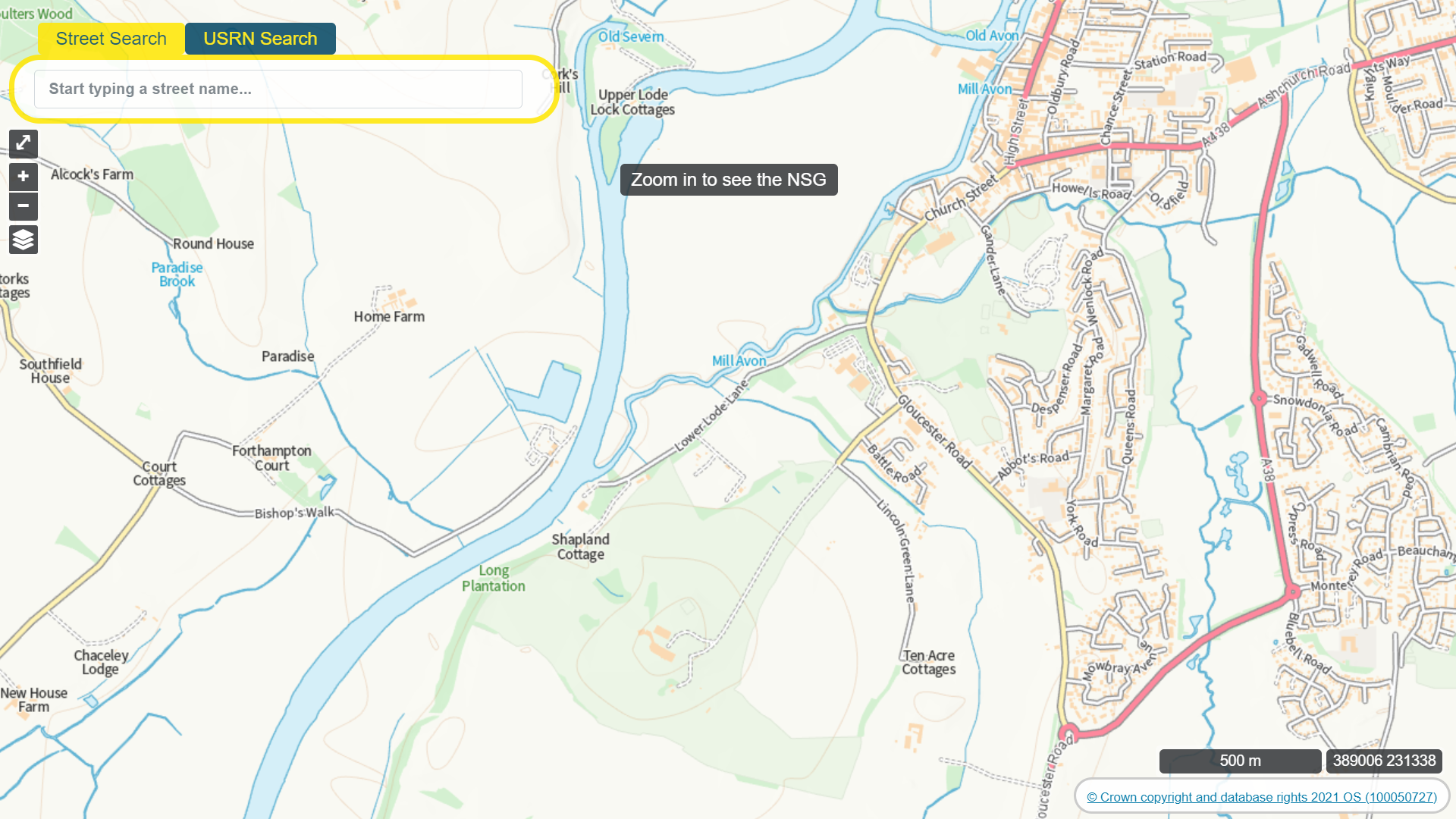 Diversion route Margaret’s Camp BridgeRoad closure